Narzędzia frezarskie dla Twojej firmyJakie narzędzia frezarskie można znaleźć na rynku oraz jakie kryteria brać pod uwagę przy wyborze? Dlaczego jakość tego typu elementów odgrywa tak istotną rolę przy obróbce?Narzędzia frezarskie, ich rodzaje oraz zastosowanieFrezowanie to rodzaj obróbki skrawaniem sprawdzającej się w przypadku obróbki elementów metalowych, z tworzyw sztucznych oraz drewna. Aby jednak móc wykonywać tego typu czynności, konieczne są odpowiednie narzędzia. Jakie dokładnie?Czym są narzędzia frezarskie i w jaki sposób są dzielone?Narzędzia frezarskie dzielone są ze względu na kilka kryteriów. Ważnym rozróżnieniem jest kształt, choć klasyfikuje się je również ze względu na materiał wykonania, a także geometrię ostrzy. W przypadku ostatniego podziału, narzędzia frezarskie to m.in. frezy walcowe, które doskonale sprawdzają się w przypadku obróbki materiałów o różnych powierzchniach. Można wyróżnić też frezy kątowe przeznaczone do wykonywania rowków.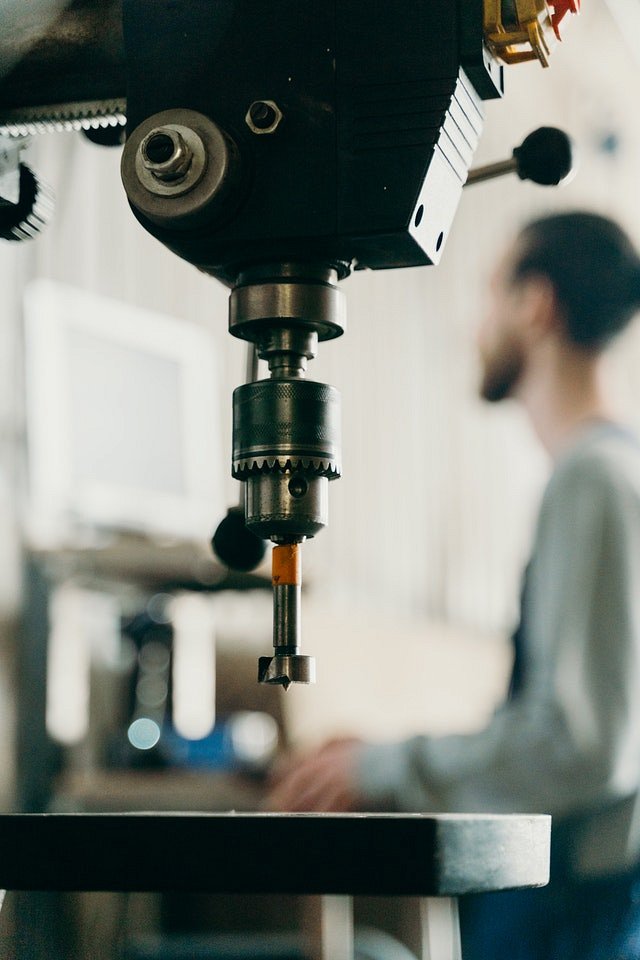 Czym kierować się przy wyborze?Wiemy już, jakie są rodzaje tego typu przyrządów. Na co jednak zwrócić uwagę przy wyborze? Narzędzia frezarskie należy kupować przede wszystkim ze względu na rodzaj obrabianej powierzchni oraz na to, jaka konkretnie czynność będzie wykonywana. Kluczowym aspektem jest również jakość tego typu elementów. Jest ona ważna przede wszystkim dlatego, że pozwoli na uzyskanie lepszego i jeszcze bardziej precyzyjnego efektu obróbki danego elementu.Jak widać wybór narzędzi do wykonania frezowania nie jest łatwy, bowiem na rynku dostępnych jest wiele ich rodzajów. Warto jednak zawsze stawiać na wysoką jakość tego typu elementów, bowiem będzie miała ona niebagatelny wpływ na rezultat obróbki.